Ms. Flaherty’s Classroom News for the Week of Dec. 21st   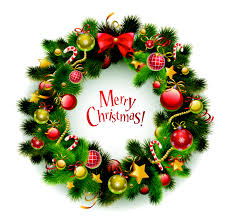 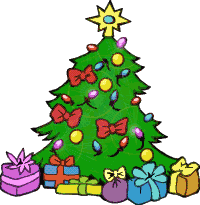 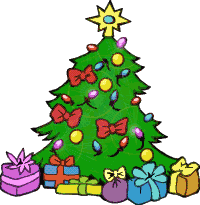 